Комитет  по  образованию  города  Улан-УдэМуниципальное  автономное  дошкольное  образовательное  учреждениеДетский  сад  № 143 « Золотая  рыбка»КОНСПЕКТ Старшая  группа № 4подгруппы«Белочки» «Ежата»БЛОК « Школа  для  родителей»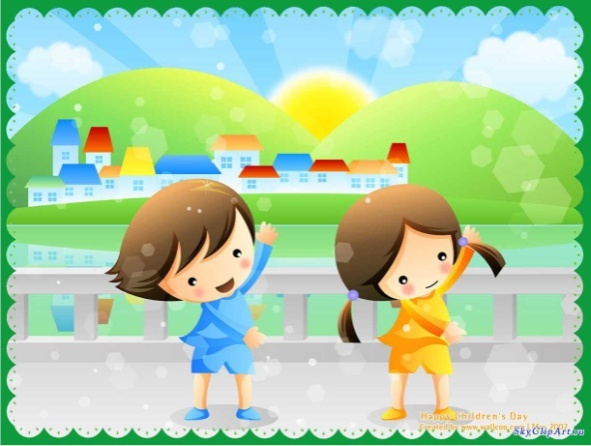 Тифлопедагог: Бурштейн  Л.В.2016Цель: Показать  успехи  детейЗадачи: научить  приемам  развития  у  детей  поисковой  функции  глаз, ориентировки в  пространстве  и на плоскости, зрительного  и слухового внимания, грамматически  правильной  речи, ассоциативного  и наглядно-образного  мышленияОборудование: Кукла, мяч, карточки  с последовательностью, карточка « Прятки», разные  предметы  окружения, ладошки - модели, фланелеграфНагрузка:  Тамир, Артем Н№3, Дима, Маша Н№5Дети  приходят  в  кабинет  и приветствуют  Аришку  и родителейСегодня  все  игры  придумала  Ариша.Игра  с  мячом « Предметы  радуются»Упражнение  « Расскажи, почему  картинки  разные»   ребенок определяет  последовательность  в  действиях,проговаривает.Игра  « Найди  свое  место»Упражнение « Найди  место  фигурке» на карточке  дети  накладывают  фигурку  на   предмет« Найди  предмету  пару  в  корзинке»; варежка  и шарфик, чашка  и ложка, расческа  и бантик, руль  и колесо, носок  и туфель, яблоко и морковка, стул  и стол, шар  и кубик.Игра  « 2  ладошки», взаимосоответствие  предметов ,на  одной  ладошке  предметов  больше, дети проводят  стрелкой.Релоксация  « Прятки»Упражнение « Что  я  вижу  впереди»Игра  « Собери  птичку»,птичка  наверху, а животное  внизу. Кого  увидела  птичка? Фланелеграф«Какая  улитка  порадуется  цветку»- лабиринтШтриховка  « Улитка»Аришка дарит  детям конфетки.С  родителями  мини-консультация « Внимание  и ориентировка  в  пространстве»Заполнение  анализа – анкеты.